Para cargo normal (una sola exhibición) aplica todas las tarjetas de CREDITO o DEBITO que son VISA o MASTER CARDPara meses diferidos únicamente se aceptan BANCOMER o SANTANDER o AMEXCO.CARGO NORMAL TDDCARGO NORMAL TDC3 MESES6 MESES9 MESES12 MESES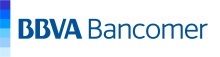 0%0%5%9%11%14%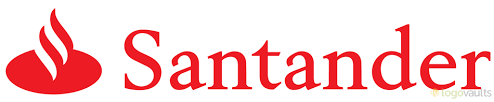 0%0%4%6%9%11%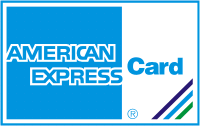 3%7%10%12%15%